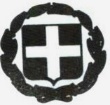 Π.Ε. Ηρακλείου: Εξετάσεις για την χορήγηση βεβαίωσης άδειας ασκήσεως επαγγέλματος φαρμακοποιούΑπό τη Διεύθυνση Δημόσιας Υγείας και Κοινωνικής Μέριμνας της Περιφερειακής Ενότητας Ηρακλείου της Περιφέρειας Κρήτης ανακοινώνεται ότι η προθεσμία υποβολής δικαιολογητικών για τη συμμετοχή στις εξετάσεις για την χορήγηση βεβαίωσης άδειας ασκήσεως επαγγέλματος φαρμακοποιού, της εξεταστικής περιόδου Απριλίου 2024, λήγει την Παρασκευή 05/04/2024.Οι αιτήσεις υποβάλλονται στα γραφεία της Διεύθυνσης Δημόσιας Υγείας και Κοινωνικής Μέριμνας Π.Ε. Ηρακλείου, οδός Τηλεμάχου Πλεύρη 2, Α όροφος, (περιοχή Ανάληψη), Ηράκλειο. Οι ενδιαφερόμενοι μπορούν να ενημερώνονται από την ιστοσελίδα της Περιφέρειας Κρήτης: www.crete.gov.gr ακολουθώντας τη διαδρομή: «Ενημέρωση, Ανακοινώσεις».ΕΛΛΗΝΙΚΗ ΔΗΜΟΚΡΑΤΙΑΠΕΡΙΦΕΡΕΙΑ ΚΡΗΤΗΣ ΓΕΝΙΚΗ ΔΙΕΥΘΥΝΣΗ ΔΗΜΟΣΙΑΣ ΥΓΕΙΑΣ ΚΑΙ ΚΟΙΝΩΝΙΚΗΣ ΜΕΡΙΜΝΑΣΔΙΕΥΘΥΝΣΗ ΔΗΜΟΣΙΑΣ ΥΓΕΙΑΣ ΚΑΙ ΚΟΙΝΩΝΙΚΗΣ ΜΕΡΙΜΝΑΣ ΠΕΡΙΦΕΡΕΙΑΚΗΣ ΕΝΟΤΗΤΑΣ ΗΡΑΚΛΕΙΟΥΤΜΗΜΑ ΥΠΗΡΕΣΙΩΝ & ΕΠΑΓΓΕΛΜΑΤΩΝ ΥΓΕΙΑΣ, ΦΑΡΜΑΚΩΝ & ΦΑΡΜΑΚΕΙΩΝ Ταχ. δ/νση: Τηλεμάχου Πλεύρη 2                                               713 06  ΗράκλειοΠληροφορ.: Γ. Καραγιαννάκη                    Τηλέφωνο:  2813410703E-mail: karagiannaki@creteregion.gr